О  внесении  изменений  в  распоряжение администрации г.Канска от 26.01.2007 № 67       Руководствуясь ст. 30, 35 Устава города Канска:       1.Отменить пункт 2 распоряжения администрации города Канска от 24.08.2012 № 737 «О внесении изменений в распоряжение администрации города Канска от 26.01.2007 № 67».2.Внести изменения в распоряжение  администрации  города  Канска  от 26.01.2007 №  67 «О подготовке проекта корректировки Правил землепользования и застройки в городе Канске», изложив приложение № 1 к распоряжению в редакции согласно приложению к настоящему распоряжению.       3.Консультанту главы города по связям с общественностью отдела организации работы, делопроизводства, кадровой и муниципальной службы администрации города Канска (Н.И.Никоновой) опубликовать настоящее распоряжение в газете «Официальный Канск» и разместить на официальном сайте администрации города в сети Интернет.4.Контроль за выполнением настоящего распоряжения возложить на заместителя главы города по правовому и организационному обеспечению, управлению муниципальным имуществом и градостроительству-начальника Управления архитектуры, строительства и инвестиций администрации города Канска А.В. Котова.5.Распоряжение вступает в силу со дня подписания.Глава  города Канска                                                                           Н.Н.Качан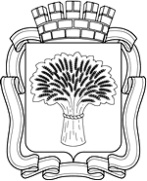 Российская ФедерацияАдминистрация города Канска
Красноярского краяРАСПОРЯЖЕНИЕРоссийская ФедерацияАдминистрация города Канска
Красноярского краяРАСПОРЯЖЕНИЕРоссийская ФедерацияАдминистрация города Канска
Красноярского краяРАСПОРЯЖЕНИЕРоссийская ФедерацияАдминистрация города Канска
Красноярского краяРАСПОРЯЖЕНИЕ11.02.2014 г.№73